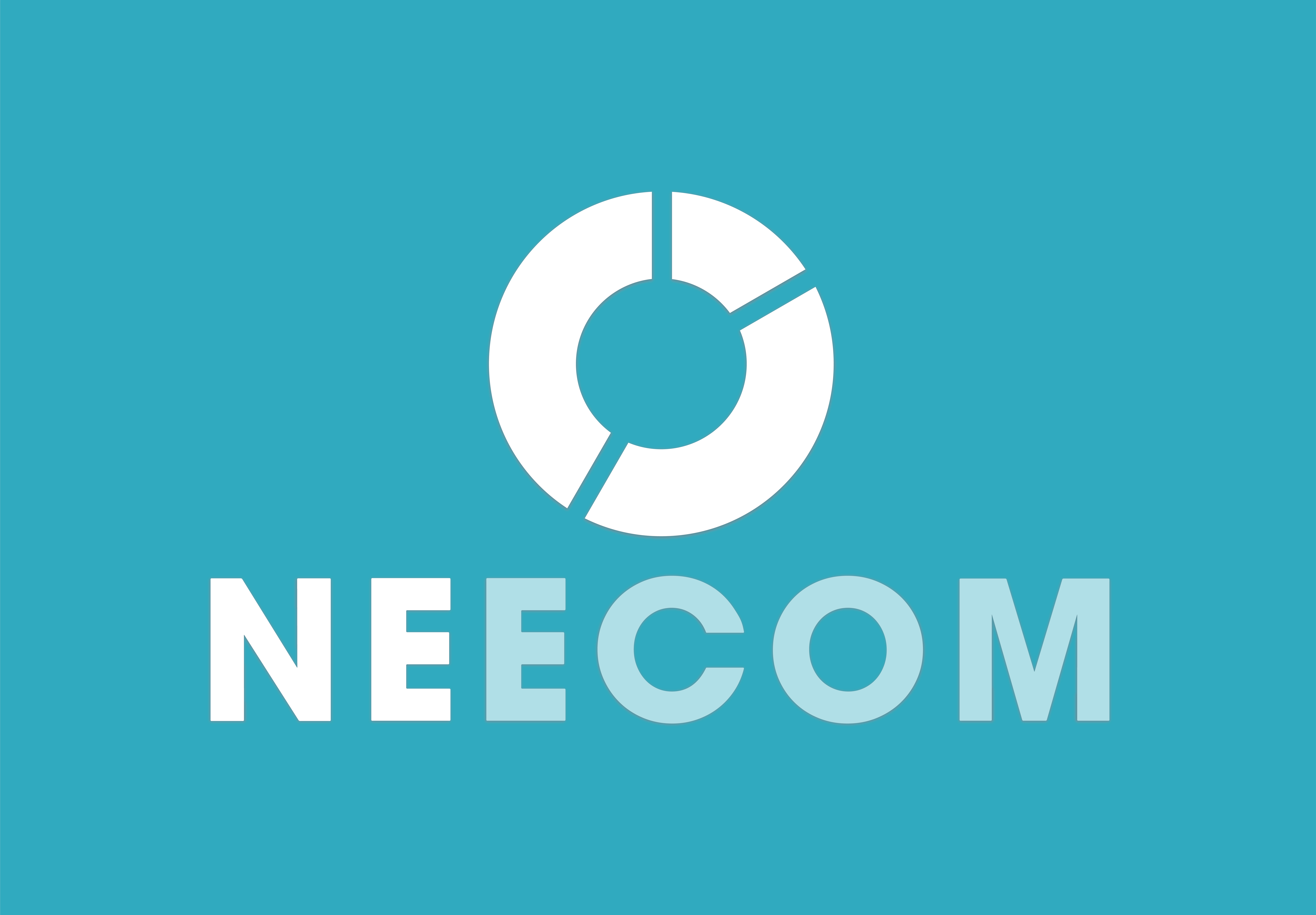  Electronic Commerce Users’ GroupTaxpayer ID# 04-3111932Annual Fall Conference and Vendor Exhibits October 25th, 2018Doubletree Hotel * *(508) 366-5511Check only one:	Cost	Benefits____	Exhibitor	$300	one person to staff the exhibit table and free attendance for same person to theconference, logo/link from NEECOM home page & website link page, attendee list.____	Co-Sponsor	$300	one free attendee, logo/link on NEECOM home page & website link page, 				signage, public mention, attendee AND member list.____	Both		$500	all of the above (includes one free attendee –any additional attendees @ $125/pp for NEECOM Members or $180 for non-members).Company Name : __________________________________________________________________________Exhibitor/Booth Attendee Name (if applicable):_________________________________________________Additional Conference Attendee Name (if applicable):__________________________________________ _Address:______ ___________________________________________________________________________City:_______________________________________________State/Zip:______________________________Phone #::___________________________________E-Mail:________________________________________ American Express		 Visa		 Master CardName on Credit Card:_______________________________________________________________________Billing Street Address: __________________________	 ZIP Code:______________	**Credit Card #: _____________________________	Exp. Date:_______________________________Signature:											Checks should be made payable to:   New England Electronic Commerce Users’ Group () P.O. Box 1162, Westford MA 01886***Please email form to Michelle Calarese at mcalarese@comcast.net If you do not wish to send credit card info via email, make arrangements with her to speak via phone to provide that information. If you have other questions, contact Ira Keltz at 857-282-0899 or info@neecom.org  Thank you!